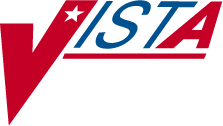 PHARMACY DATA MANAGEMENTUSER MANUALVersion 1.0September 1997(Revised March 2012)Department of Veterans Affairs Product Development Revision History	Each time this manual is updated, the Title Page lists the new revised date and this page describes the changes. If the Revised Pages column lists “All,” replace the existing manual with the reissued manual. If the Revised Pages column lists individual entries (e.g., 25, 32), either update the existing manual with the Change Pages Document or print the entire new manual.(This side left blank for two-sided copying)Request Change to Dose Unit[PSS DOSE UNIT REQUEST]The Request Change to Dose Unit option is provided for users to request additions or changes to the DOSE UNITS file (#51.24). The request is directed to an Outlook mail group REDACTED that will review and act on the requests. A copy of the request is also sent to the user’s VistA email account. The following information about the request will be needed:Dose Unit to be added or modified (required)References or Reason for Request (required)If the user is not ready to send the request, answering ‘No’ at the transmit prompt will send the request just to the user’s VistA email account. Once ready to send the request and if no changes are needed, the VistA email message can be retrieved and forwarded to the Outlook mail group REDACTED. If the VistA email message is no longer available for retrieval, the request must be reentered and transmitted. The option will use whatever editor (line or screen) the user has defined for “Preferred editor” in the NEW PERSON file (#200).Example: Request Change to Dose UnitExample: Request Change to Dose Unit Request email1.3	Drug Enter/Edit[PSS DRUG ENTER/EDIT]The Drug Enter/Edit option allows users to make a new Dispense Drug entry into the DRUG file (#50) or to make changes to existing DRUG file (#50) Dispense Drug entries. This option consolidates entries for all Pharmacy packages if the user possesses the proper package key. It will also allow the user to match Dispense Drugs to corresponding NATIONAL DRUG file (#50.6) and Pharmacy Orderable Item entries and to tie the Dispense Drug to a DRUG TEXT file (#51.7) entry. Dispense Drug formulary status is designated via this option and formulary alternatives may be designated for non-formulary Dispense Drug entries.Dosages created as the result of National Drug File matching or auto creation of dosages may be reviewed and edited via this option.Outpatient Pharmacy designated Dispense Drug entries may be marked or unmarked as a LAB MONITOR or CLOZAPINE DRUG. This will allow lab values to print on the Outpatient Action Profile for the designated drug and provide lab monitor checks for Clozapine drugs during the medication order entry process.The Drug Enter/Edit option allows the user to enter a dosage in a language other than English. PDM does not translate English terms into another language; instead, it allows the user to enter a translation of a term. If a value has not been entered in the OTHER LANGUAGE DOSAGE NAME field, PDM defaults to the value entered in the LOCAL POSSIBLE DOSAGE field. If no values exist in the LOCAL POSSIBLE DOSAGE and OTHER LANGUAGE DOSAGE NAME fields, the system will not display default values for those fields during CPRS or Outpatient Pharmacy prescription order entry processing. However, when building the SIG, Outpatient Pharmacy will default to the value the user input during order entry.Patch PSS*1*61 adds a new code “F” for NON REFILLABLE to the DEA, SPECIAL HDLG field of the DRUG file (#50), which will allow sites to mark drugs other than controlled substances or clozapine drugs as NON REFILLABLE.Patch PSS*1*81 adds a new code “E” to the DEA, SPECIAL HDLG field of the DRUG file (#50) to indicate that the drug is electronically billable. This will allow OTC drugs, supply items, and other drugs that are usually not billable to be marked for electronic billing.Patch PSS*1*131 adds a new code “U” to the DEA, SPECIAL HANDLING field of the DRUG file (#50) to indicate that the drug is used to treat certain conditions that are deemed “sensitive”. Specifically, the VA may not disclose any information on the following diseases: HIV, drug abuse, alcohol abuse, or sickle cell anemia without a signed consent from the patient. Drugs to mark with “U” include Antiretrovirals, Disulfiram, Naltrexone, and Methadone for maintenance or detox. When a signed Release of Information (ROI) is on file and the drug is marked with the new “U” DEA SPECIAL HANDLING CODE, the drug may be third party billable. Drugs must be manually marked with this new code, and this functionality works in conjunction with ROI modifications made in IB*2*384.Patch PSS*1*156 adds a new multiple OPAI field to the DRUG file (#50), sub-file OPAI (#50.0906), which will allow prescription orders for a certain drug to be sent to a specific Automated Dispensing Device (ADD). Setup can be done by division such that a drug is linked to a specific automated dispensing device. This functionality works in conjunction with PSO*7*354.The sub-file contains the following new fields:DIVISION - This is the division associated with the automated dispensing device for the drug. This field is a pointer to the OUTPATIENT SITE file (#59).WINDOW DNS NAME - This field is a pointer to the PHARMACY AUTOMATED DISPENSING DEVICES file (#52.53). Orders with a route of WINDOW will be sent to this automated dispensing device.MAIL DNS NAME - This field is a pointer to the PHARMACY AUTOMATED DISPENSING DEVICES file (#52.53). Orders with a route of MAIL will be sent to this automated dispensing device.The Drug Enter/Edit [PSS DRUG ENTER/EDIT] option was modified to add the new fields from the DRUG file (#50).Example 3: Supra-Therapeutic Drugs – Drug Enter/Edit – Message displayed when Create Default Possible Dosage is Yes and 2 possible dosages auto-created (continued)The following conditions will apply when CREATE DEFAULT POSSIBLE DOSAGE field is “NO”:If POSSIBLE DOSAGES TO CREATE field is “NO”, no possible dosages will be auto-created and the following message will be displayed:“This drug has been set within the National Drug File to not auto create possible dosages.”If POSSIBLE DOSAGES TO CREATE field is "O", 1x possible dosage will be auto-created for the package specified by the new PACKAGE field and the following message will be displayed:“This drug has been set within the National Drug File to auto create only one possible dosage.”If POSSIBLE DOSAGES TO CREATE field is “B”, 1x and 2x possible dosages will be auto-created for the package specified by the new PACKAGE field and the following message will be displayed:“This drug has been set within the National Drug File to auto create two possible dosages.”Example 4: Supra-Therapeutic Drugs – Drug Enter/Edit -- Message displayed when NDF is set to not auto- create Possible DosagesExample 5: Supra-Therapeutic Drugs – Drug Enter/Edit -- Message displayed when NDF is set to auto- create 1 Possible DosageExample 6: Supra-Therapeutic Drugs – Drug Enter/Edit -- Message displayed when NDF is set to auto- create 2 Possible DosagesMultiple Automated Dispensing Devices (ADD)Patch PSS*1*156, in conjunction will PSO*7*354, allows sites to send prescriptions to multiple automated dispensing devices. Defining a dispensing device at the drug level for a division will override the dispensing device settings in the OUTPATIENT SITE File (#59). If populated, the drug will be sent to the dispensing device for that division. There are two types of automated dispensing devices, window and mail, and these are based on the route of the prescription. The prompt “OP EXTERNAL DISPENSE:” must be YES for an ADD to be added to a drug. The following example illustrates the set-up for the drug CIMETIDINE 200MG TAB to be sent to the dispensing device SCRIPTPRO1 for window prescriptions and SCRIPTPRO2 for mail prescriptions.Example 1: Assigning Dispensing Device for a DrugThe following actions will apply when OP EXTERNAL DISPENSE field (#28) is YES:To change where a drug is being routed, simply change the ADD associated with the drug.Automated dispensing device s can be removed from an automated dispensing device defined in DRUG file (#50) for specific drugs for a site.If the response to OP EXTERNAL DISPENSE field (#28) is NO, then there will be no prompt to add an automated dispensing device.These mail messages can be used to clean up the DEA, SPECIAL HDLG code in the DRUG file (#50) where appropriate.The post-install also checks to see if the DEA, SPECIAL HDLG field (#3) of the DRUG file (#50) is null and if the drug is matched to an entry in the VA PRODUCT file (#50.68), and the CS FEDERAL SCHEDULE field (#19) of the VA PRODUCT file (#50.68) has data, then it updates the DEA, SPECIAL HDLG field (#3) of the DRUG file (#50) with the DEA, SPECIAL HDLG code mapped to corresponding CS FEDERAL SCHEDULE code.This new Controlled Substances/PKI Reports option is added to the Pharmacy Data Management menu to re-generate these post-install Mailman messages on demand.Send Entire Drug File to External Interface[PSS MASTER FILE ALL]This option sends updated information for every entry in the DRUG file (#50) to the external interface for Outpatient Pharmacy dispensing systems, using HL7 standard V. 2.4 messages. All entries are sent, regardless of how they are marked for Application Package Use.To use this option, the following items must be set up properly in the OUTPATIENT SITE file (#59):In the AUTOMATED DISPENSE field (#105), the value should be set to V. 2.4. This enables sending data through the Interface Engine using HL7 V. 2.4 standard.In the ENABLE MASTER FILE UPDATE field (#105.2), the value should be set toYES.In the DISPENSE DNS NAME field (#2006), there should be some value defined. This value sends the DNS name of the dispensing system (for example, dispensemachine1.vha.med.va.gov) to the Interface Engine, so that the Interface Engine knows where to route the HL7 messages.Example: Send Entire Drug File to External InterfaceThe Enhanced Order Checks Setup Menu options are located here on the main menu. Because this menu will be removed when PRE V.0.5 is released, the descriptions have been moved to the end of this chapter (1.23).Current functionality in the PDM package is that when a new drug is entered, information is sent to the OPAI, if one is defined. Patches PSS*1*156 and PSO*7*354 provide the ability of adding more than one dispensing device per division. It was recommended that this particular option not be enhanced with the multiple automated dispensing device capability since it is not currently used. Sites make manual entries of drugs into the console of the dispensing devices directly.IV Additive/Solution[PSS ADDITIVE/SOLUTION]The IV Additive/Solution option was created by Patch PSS*1*147 to provide an umbrella for all the options related to reviewing IV Additive and IV Solution data. Note that with the advent of Patch PSS*1*117, the menu reads IV Additive/Solution and the Mark PreMix Solutions option has been added.IV Additive Report[PSS IV ADDITIVE REPORT]Patch PSS*1*147 creates a new IV Additive Report option to display IV Additive information. A user can select to display only entries marked with '1 BAG/DAY' in the Additive Frequency field, or only those entries with nothing entered in the Additive Frequency field, or all entries can be displayed. The report will print the following data elements:Print NameGeneric DrugDrug UnitSynonymsPharmacy Orderable ItemInactivation DateUsed in IV Fluid Order EntryAdditive FrequencyIf the user chooses to print only the IV Additives marked with ‘1 BAG/DAY’ in the Additive Frequency field or those entries with nothing entered in the Additive Frequency field and none are found, the report will display ‘No IV Additives marked as '1 BAG/DAY' or ‘No IV Additives marked as null’ respectively.Example 1: User selects only IV Additives marked with no value in the Additive Frequency Field90	Pharmacy Data Management V. 1.0	February 2009DateRevised PagesPatch NumberDescription03/12i, ii, iii, 27, 44ia – 44ib, 89PSS*1*156Added Patch PSS*1*156 information, which adds a new multiple named Outpatient Pharmacy Automation Interface (OPAI) in the DRUG file (#50) sub-file (#50.0906).REDACTED12/11i, ii, iii, 38-40b, 62d-64dPSS*1*159Updated screensUpdated the Edit Orderable Items option for the default medication routeDue to data being moved, pages 62e and 62f have been removed REDACTED08/11i-iii, 101- 101b,102PSS*1*163Updated the Schedule/Reschedule Check PEPS Interface sectionUpdated overview of Schedule/Reschedule Check PEPS InterfaceUpdated the Schedule/Reschedule Check PEPS Interface exampleAdded a warning regarding the DEVICE FOR QUEUED JOB OUTPUT fieldAdded a blank page for two-sided copyingREDACTED04/11i-iii, 3-4b, 7-16b, 44d-j, 114, 118,121, 129, 137,204-206PSS*1*155Utilized three new fields that were added to the VA PRODUCT file (#50.68) with PSN*4*261. The fields are used during the Match/Rematch process of the Drug Enter/Edit [PSS DRUG ENTER/EDIT] and the Enter/Edit Dosages [PSS EDIT DOSAGES] options to determine whether possible dosages should be auto-created for supra-therapeutic drugs.Retired the Auto Create Dosages [PSS DOSAGE CONVER- SION] option and removed the option from the Dosages [PSS DOSAGES MANAGEMENT] menu. Updated Index.REDACTED04/11i, ii, iii, added iv, v; changed 3, 4,45, 46; added 46a- 46d, re-numbered all sections starting on page 87 and ending with page 106; changed page. 89; added 90e and 90f; changed 99-106; added 106a-b;deleted 107-112;PSS*1*136 & PSS*1*117Besides the developer’s changes, this document incorporates the comments from REDACTED and colleagues for the PRE functionality included with patch PSS*1*117 (a combined patch with PSS*1*136).Sections changed are:Changed overview of menu item descriptions to match applicationChanged menu item description named Drug Interaction Management to Order Check Management and changed textChanged submenu item Enter/Edit Local Drug Interaction [PSS-INTERACTION-LOCAL-ADD] toDateRevised PagesPatch NumberDescriptionchanged 151,153, 154; added 154a-b; updated index;Request Changes to Enhanced Order Check Database. [PSS ORDER CHECK CHANGES] andchanged text.Changed example in Report of Locally Entered Interactions optionSection deleted:Deleted Enhanced Order Checks Setup Menu and all its sub-menu items (Find Unmapped Local Medication Routes; Map Local Medication Route to Standard; Medication Route Mapping Report; Medication Route File Enter/Edit; Medication Route Mapping History Report; Request Change to Standard Medication Route; Find Unmapped Local Possible Dosages; Map Local Possible Dosages; Local Possible Dosages Report; Strength Mismatch Report; Enter/Edit Dosages; Request Change to Dose Unit; Mark PreMix Solutions; IV Solution Report; Administration Schedule File Report; Medication Instruction File Report)The deleted Enhanced Order Checks Setup Menu and its submenus is replaced by the following addition:Added PEPS Services menu and its submenus: Check Vendor Database Link; Check PEPS Services Setup; and Schedule/Reschedule PEPS InterfaceAdded a heading for Stand-Alone Menu Options with the description for the Enable/Disable Vendor Database Link option and a short description for the Other Language Translation Setup option.Added definitions in the glossary for PECS and PEPS, and updated the index.REDACTED04/11i-ii, 38, 40, 62d-f,64, 64aPSS*1*153Renamed the MED ROUTE field (#.06) of the PHARMACY ORDERABLE ITEM file (#50.7) to be DEFAULT MEDROUTE. Provided the ability to print the POSSIBLE MED ROUTES multiple on the Default Med Route For OI Report [PSS DEF MED ROUTE OI RPT] option.REDACTED02/11i, 63PSS*1*142Added functionality to denote the default med route for IV orders in the selection list in CPRS if all of the orderable items on the order have the same default med route defined. Updated TOC. Released with CPRS version 28.REDACTED06/10i, iii, 84, 84a-84b, 203, 205-206PSS*1*143Added new Schedule Validation Requirements. Updated Index. REDACTED02/10iii-iv, 3-4, 44a-d,47-48, 61-62d, 89-90b, 112, 203-206PSS*1*147Described new process for requesting changes to Standard Medication Routes and the New Term Rapid Turnaround (NTRT) process;Added IV Additive/Solution Reports menu, with suboptions IV Solution Report option and V Additive Report [PSS IV ADDITIVE REPORT] optionAdded Default Med Route for OI Report option to theDateRevised PagesPatch NumberDescriptionMedication Routes Management... menu.(this change was made but not documented with PSS*1*140)Updated Drug Enter/Edit option to display NUMERIC DOSE and DOSE UNIT fields defined for Local Possible Dosage Updated the Drug Enter/Edit option display to include the new ADDITIVE FREQUENCY fieldUpdated Table of Contents and IndexREDACTED10/09i, 64a-b, 65, 65a-b, 66PSS*1*141Added ASSOCIATED IMMUNIZATION field to Edit Orderable Items option and Dispense Drug/Orderable Item Maintenance option. Reorganized content within sections to accommodate new information.REDACTED08/09iii-iv, 53,62a-b, 63, 81, 203PSS*1*140Added DEFAULT MED ROUTE FOR CPRS field and Default Med Route For OI Report [PSS DEF MED ROUTE OI RPT] option for the enhancement of default medicationroute being defined for an orderable item.REDACTED07/0927-34PSS*1*131Added explanations of DEA special handling code U for sensitive drug.REDACTED05/0981PSS*1*137Added Automate CPRS Refill field to the Pharmacy System Parameters Edit [PSS MGR] option.REDACTED02/09AllPSS*1*129Pages renumbered to accommodate added pages. Pharmacy Reengineering (PRE) V.0.5 Pre-Release. Restructured Pharmacy Data Management menu:Grouped related options under the following new sub-menus: Drug Text Management, Medication Instruction Management, Medication Routes Management, and Standard Schedule ManagementAdded temporary Enhanced Order Checks Setup MenuAdded the following options: Find Unmapped Local Medication Routes, Find Unmapped Local Possible Dosages, Map Local Medication Route to Standard, Map Local Possible Dosages, Mark PreMix Solutions, Request Change to Dose Unit, and Request Change to Standard Medication RouteAdded the following reports: Administration Schedule File Report, IV Solution Report, Local Possible Dosages Report, Medication Instruction File Report, Medication Route Mapping Report, Medication Route Mapping History Report, and Strength Mismatch ReportUpdated Table of Contents, Index, and Glossary REDACTED09/97Original Release of User ManualSubj: Dose Unit Request	[#89442] 05/28/08@12:51 From: PHARMACIST, ONE	In 'IN' basket.	Page 14 linesRequest New Dose Unit: GRAIN(S)Request New Dose Unit: GRAIN(S)Valid Dose Unit missing from file.Valid Dose Unit missing from file.Enter message action (in IN basket): Ignore// QD	Query DetailedEnter message action (in IN basket): Ignore// QD	Query DetailedSubj: Dose Unit Request	[#89442] 05/28/08@12:51	4 lines From: PHARMACIST, ONE	In 'IN' basket.Local Message-ID: 89442@PEPCACHE.FO-BIRM.MED.VA.GOV (2 recipients)Subj: Dose Unit Request	[#89442] 05/28/08@12:51	4 lines From: PHARMACIST, ONE	In 'IN' basket.Local Message-ID: 89442@PEPCACHE.FO-BIRM.MED.VA.GOV (2 recipients)PHARMACIST, ONE	Last read: 05/28/08@12:52 [First read: 05/28/08@12:51] REDACTED Sent: 05/28/08@12:51 Time: 1 secondMessage ID: 48343526@REDACTEDPHARMACIST, ONE	Last read: 05/28/08@12:52 [First read: 05/28/08@12:51] REDACTED Sent: 05/28/08@12:51 Time: 1 secondMessage ID: 48343526@REDACTEDEnter message action (in IN basket): Ignore//Enter message action (in IN basket): Ignore//